１２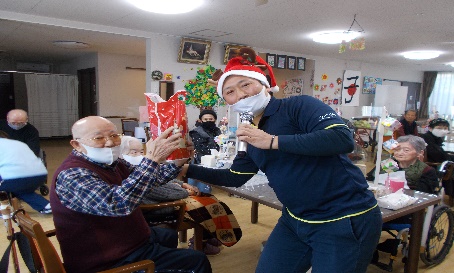 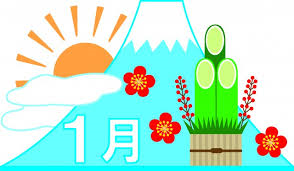 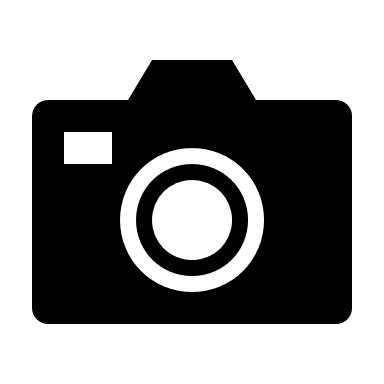 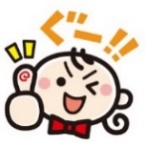 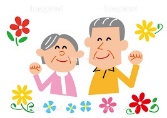 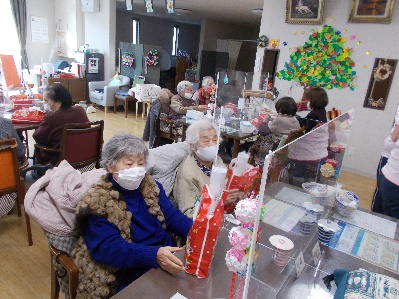 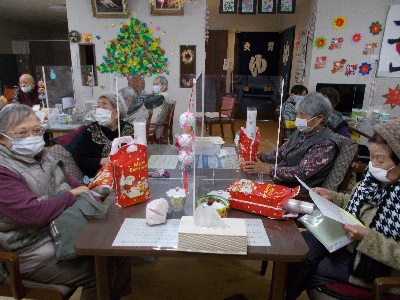 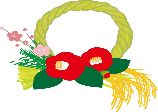 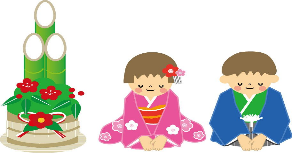 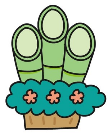 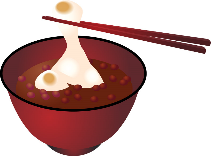 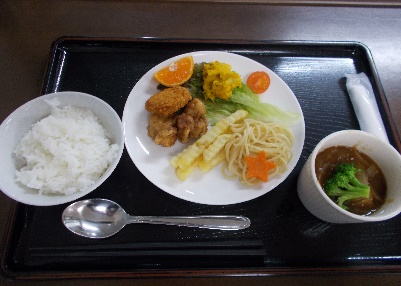 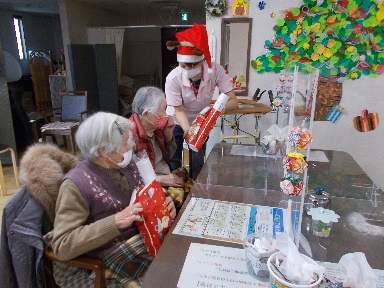 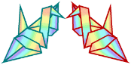 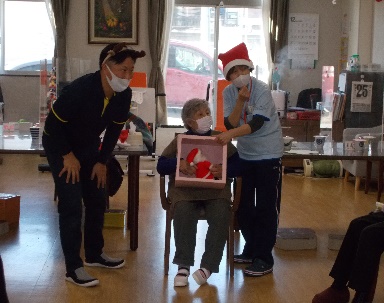 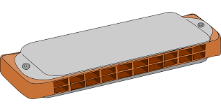 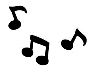 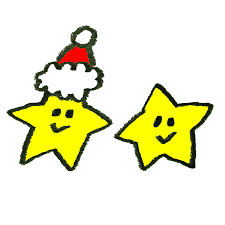 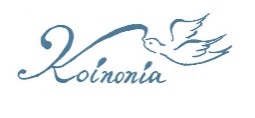 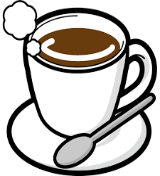 ・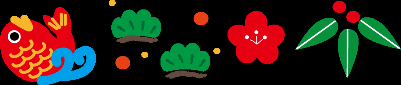 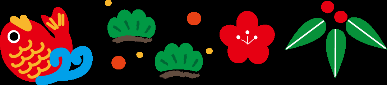 